Второе чтениеПОЯСНИТЕЛЬНАЯ ЗАПИСКАк проекту решения Совета муниципального района«Тунгиро-Олёкминский район» «О бюджете муниципального района «Тунгиро-Олёкминский район» на 2020год и плановый период 2021 и 2022 годов»Проект решения Совета муниципального района «Тунгиро-Олёкминский район» «О бюджете муниципального района «Тунгиро-Олёкминский район» на 2020 год и плановый период 2021 и 2022 годов» подготовлен в соответствии с требованиями Бюджетного кодекса Российской Федерации с учетом проекта основных направлений бюджетной и налоговой политики муниципального района «Тунгиро-Олёкминский район» на 2020 год и плановый период 2021 и 2022 годов.	 Основные параметры бюджета муниципального района «Тунгиро-Олёкминский район» на 2020 год и плановый период 2021 и 2022 годов сформированы на основе показателей прогноза социально-экономического развития муниципального района, объемами межбюджетных трансфертов, определенными проектом закона «О бюджете Забайкальского края на 2020 год и на плановый период 2021 и 2022 годов.Основные характеристики проекта решения Совета муниципального района «Тунгиро-Олёкминский район» «О бюджете муниципального района «Тунгиро-Олёкминский район» на 2020 год и плановый период 2021 и 2022 годов»Основные параметры бюджета муниципального района на 2020 год и плановый период 2021 и 2022 годов представлены следующими данными:тыс. рублейВ данной пояснительной записке показатели на 2020 год будут сопоставляться с показателями 2019 года, утвержденными решением Совета муниципального района «Тунгиро-Олёкминский район» №146 от 25.12.2018 года «О бюджете муниципального района «Тунгиро-Олёкминский район» на 2019 год и плановый период 2020 и 2021 годов».ДОХОДЫПрогнозирование налоговых и неналоговых доходов бюджета муниципального района на 2020 год и плановый период 2021 и 2022 годов проводилось в соответствии с основными направлениями налоговой политики, которые предусматривают обеспечение эффективной и стабильной налоговой системы, бюджетной устойчивости в среднесрочной и долгосрочной перспективе, решению задач по увеличению доходной базы муниципального района.В основу формирования показателей бюджета  муниципального района включены элементы законодательства Российской Федерации, Забайкальского края о налогах и сборах, действующего в 2019 году, с учетом изменений, вводимых в действие с 1 января 2020 года, Решения Совета муниципального района «Тунгиро-Олёкминский район» № 185 от 27.09.2019 «О  даче согласия на полную замену или частичную замену дотации на выравнивание бюджетной обеспеченности  муниципального района «Тунгиро-Олёкминский район» дополнительными нормативами отчислений от налога на доходы физических лиц на 2020 год и плановый период 2021-2022 годы».Проектировки налоговых и неналоговых доходов бюджета муниципального района на 2020 год и плановый период 2021 и 2022 годов рассчитаны на основе прогноза социально-экономического развития муниципального района с применением нормативов отчислений от налогов и сборов, установленных Бюджетным кодексом Российской Федерации и Законом Забайкальского края от 20 декабря 2011 года № 608-ЗЗК «О межбюджетных отношениях в Забайкальском крае».В целях повышения объективности и обоснованности прогнозной оценки доходов, снижения рисков недопоступлений доходов использованы отчетные данные, отражающие реальную ситуацию с поступлением доходов в текущем году и предшествующие годы.Объем дорожного фонда формируется за счет поступлений доходов от уплаты акцизов на автомобильный и прямогонный бензин, дизельное топливо, моторные масла для дизельных и (или) карбюраторных (инжекторных) двигателей, производимым на территории РФ на 2020 год и плановый период 2021 и 2022 годы в соответствии с распределением объемов по нормативу отчислений в размере 20% от поступлений в консолидированный бюджет Забайкальского края. Объёмы налоговых и неналоговых доходовбюджета Забайкальского края на 2020 годтыс. рублейОбщий объем налоговых и неналоговых доходов бюджета муниципального района на 2020 год прогнозируется в сумме 44848,1 тыс. рублей с уменьшением к показателю 2019 года на 2254,9 тыс. рублей, или на 4,8%, связанное с уменьшением дополнительного норматива отчислений от налога на доходы физических лиц с 78,2% на 58 %.Размер налоговых доходов составит 42880,1 тыс. рублей с уменьшением к показателю 2019 года на 2504,0 тыс. рублей, или на 5,5%.В структуре налоговых и неналоговых доходов бюджета муниципального района на 2020 год налоговые доходы составляют 95,6%, неналоговые доходы 4,4%.В структуре налоговых доходов 2020 года наибольший удельный вес занимают следующие налоги:налог на доходы физических лиц – 79,3% - 34009,0 тыс. рублей;налог на добычу полезных ископаемых – 14,5% - 6200,0 тыс. рублей;	акцизы по подакцизным товарам (продукции), производимым на территории Российской Федерации – 4,5% - 1923,1 тыс. рублей;единый налог на вмененный доход – 1,5% - 648,0 тыс. рублей;	государственная пошлина – 0,2% - 80,0 тыс. рублей;	земельный налог с организаций – 0,05% - 20,0 тыс. руб.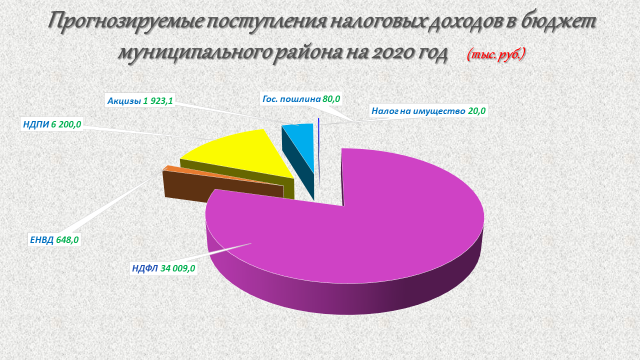 Прогнозируемый общий объем налоговых и налоговых доходов бюджета муниципального района на 2021 год составит 46427,6 тыс. рублей с ростом к общему объему налоговых и неналоговых доходов 2020 года на 3,5%, на 2022 год – 48759,4 тыс. рублей с ростом к общему объему налоговых и неналоговых доходов 2021 года на 5,0%.Особенности составления прогнозных расчетов по основным источникам доходовНалог на доходы физических лицПрогноз поступлений налога на доходы физических лиц рассчитан исходя из прогноза фонда оплаты труда работающих на территории муниципального района по данным социально-экономических показателей, согласованных между администрацией муниципального района «Тунгиро-Олёкминский район» и Министерством экономического развития Забайкальского края в 2019 году с учетом стандартных и других вычетов. Норматив распределения осуществляется в соответствии с главой 23 «Налог на доходы физических лиц» части второй Налогового кодекса РФ и Закона Забайкальского края «О межбюджетных отношениях» и составляет 98% на муниципальный район и 2% на сельские поселения. Дополнительный норматив отчислений от налога на доходы физических лиц на 2020 год установлен в размере 58% проектом Закона Забайкальского края «О бюджете Забайкальского края на 2020 год и плановый период 2021 и 2022 годов, на 2021 год - 68,5%, на 2022 год - 85,0%.  	Расчет поступления налога на доходы физических лиц на 2020 год произведен исходя из ожидаемого поступления налога в 2019 году с применением доведенного дополнительного норматива. Общая сумма поступлений налога на доходы физических лиц в бюджет муниципального района в 2020 году составит 34009,0 тыс. рублей, в 2021 – 36000,0 тыс. рублей, в 2022 году -38000,0 тыс. рублей.Налоги на совокупный налогПрогноз поступлений в бюджет муниципального района единого налога на вмененный доход осуществлен в соответствии с главой 26-2 «Упрощенная система налогообложения» Налогового Кодекса РФ и Положения «О едином налоге на вмененный доход», утвержденного решением Совета МР «Тунгиро-Олёкминский район» от 25.11.2016 года № 2. Расчет поступлений на 2020 год произведен исходя из фактического поступления налога за 2019 год в объеме 490,0 тыс. руб., на 2021 и 2022 годы прогноз не рассчитан в связи с отменой данного налога с 01.01.2021 года (Федеральный закон № 325-ФЗ от 29.09.2019г «О внесении  изменений в части первую и вторую Налогового кодекса Российской Федерации»).Налог на добычу полезных ископаемыхНалог рассчитан в соответствии с прогнозом социально-экономического развития, исходя из квоты добычи золота одной золотодобывающей компанией ООО «Мокла», зарегистрированной на территории муниципального района в размере 120 кг. В соответствии со ст. 56 Бюджетного Кодекса РФ, норматив отчисления в бюджет муниципального района составляет 45% от поступления в консолидированный бюджет региона, или 27% от общей суммы налога. Налог на добычу полезных ископаемых прогнозируется получить в 2020 году сумме 6200,0 тыс. рублей, в 2021 году – 6400,0 тыс. рублей, в 2022 году – 6600,0 тыс. рублей.Акцизы по подакцизным товарам (продукции), производимым на территории Российской Федерации            Поступления акцизов на автомобильный бензин, прямогонный бензин, дизельное топливо, моторные масла для дизельных и (или) карбюраторных (инжекторных) двигателей, подлежащие распределению в бюджет муниципального района на 2020 год составят 1923,1 тыс. рублей, с ростом на 20,2 % к показателю 2019 года. Прогнозируемый объем налога на 2021 год – 1909,6 тыс. рублей и 2022 год – 2036,4 тыс. рублей. Государственная пошлинаГосударственная пошлина в бюджете муниципального района прогнозируется в соответствии с главой 25.3 «Государственная пошлина» части второй Налогового кодекса Российской Федерации, с учетом проектировок доходов бюджета муниципального района в объеме 80,0 тыс. рублей, из расчета средне сложившегося фактического поступления за три предыдущих года. Неналоговые доходыОбщая сумма неналоговых доходов в бюджет муниципального района на 2020 год прогнозируется в объеме 1968,0 тыс. рублей, с ростом на 14,5% к показателю 2019 года. В составе неналоговых доходов в соответствии со статьей 57 Бюджетного кодекса Российской Федерации, прогнозируются следующие источники:  А) Доходы от использования имущества находящегося, в муниципальной собственности поступят в бюджет муниципального района в сумме 330,0 тыс. рублей. Заключены 6 договоров с учреждениями и индивидуальными предпринимателями на сдачу помещений в аренду. Б) Доходы, получаемые в виде арендной платы за земельные участки, планируется получить в сумме 78,0 тыс. рублей.В) Штрафы, санкции за нарушение бюджетного, налогового законодательств не запланированы, в связи с вступлением в силу с 01 января 2020 года Федерального закона от 14.04.2019 года № 62-ФЗ «О внесении изменений в Бюджетный кодекс Российской Федерации», в части применения нового принципа зачисления доходов от штрафов в бюджетную систему Российской Федерации.Г) Платежи за пользование природными ресурсами планируется получить в сумме 110,0 тыс. рублей. 	Д) Прочие неналоговые доходы планируется получить в сумме 1450,0 тыс. рублей, доходы, поступающие от золотодобывающих предприятий по договорам о взаимном сотрудничестве.Межбюджетные трансферты, получаемые из других бюджетов бюджетной системыОбъемы межбюджетных трансфертов, получаемых их краевого бюджета в 2020 году и плановом периоде 2021 и 2022 годов, предусмотрены проектом Закона Забайкальского края «О бюджете Забайкальского края на 2020 год и плановый период 2021 и 2022 годов.Общий объем межбюджетных трансфертов в 2020 году составит 97692,9 тыс. рублей с увеличением к показателю 2019 года на 34,7%.Общий объем межбюджетных трансфертов в 2021 году составит 55085,5 тыс. рублей, в 2022 году – 50247,4 тыс. рублей.Статьи доходов по подгруппе «Безвозмездные поступления от других бюджетов бюджетной системы Российской Федерации» представлены в таблице:  тыс. рублейОбъем дотации в 2020 году предусмотрен в сумме 36312,0 тыс. рублей со снижением на 10373,0 тыс. рублей к объему дотации 2019 года.Объем дотации в 2021 году составит 33076,0 тыс. рублей, в 2022 году – 27511,0 тыс. рублей.Объем субсидии в 2020 году предусмотрен в сумме 33637,5 тыс. руб., с ростом на 33197,5 тыс. руб. к объемам субсидии на 2019 год, в том числе:- субсидия на поддержку экономического и социального развития – 375,4 тыс. руб.;-  субсидия на обеспечение развития и укрепления материально-технической базы домов культуры – 445,4 тыс. руб.;- субсидия на оплату труда работников бюджетной сферы – 32232,4 тыс. руб.:- субсидия на мероприятия по модернизации объектов теплоэнергетики и капитального ремонта объектов коммунальной инфраструктуры – 584,3 тыс. руб.Объем субсидии в 2021 году составит 378,9 тыс. руб., в том числе:- субсидия на поддержку экономического и социального развития – 375,4 тыс. руб.;- субсидия на мероприятия по модернизации объектов теплоэнергетики и капитального ремонта объектов коммунальной инфраструктуры – 3,5 тыс. руб.Объем субсидии в 2022 году составит 5356,7 тыс. руб., в том числе:- субсидия на поддержку экономического и социального развития – 353,3 тыс. руб.;- субсидия на мероприятия по модернизации объектов теплоэнергетики и капитального ремонта объектов коммунальной инфраструктуры – 3,4 тыс. руб.- субсидия на реализацию мероприятий по обустройству посадочных площадок для устойчивого сообщения с удаленными и труднодоступными районами – 5000,0 тыс. руб.Объем субвенций в 2020 году предусмотрен в соответствии с проектом закона о бюджете Забайкальского края в сумме 27305,0 тыс. рублей, в 2021 году – 22018,6 тыс. рублей, в 2022 – 22745,5 тыс. рублей.					РАСХОДЫПроект решения Совета муниципального района «Тунгиро-Олёкминский район» «О бюджете муниципального района «Тунгиро-Олёкминский район» на 2020 год и плановый период 2021 и 2022 годов» подготовлен на трехлетний период. Бюджетные проектировки на очередной финансовый год рассчитаны с учетом прогноза показателей социально-экономического развития в соответствии с реестром расходных обязательств и принятыми нормативно-правовыми актами муниципального района, Федеральным Законом № 131-ФЗ «Об общих принципах организации местного самоуправления в Российской Федерации» от 06.10.2003г.Основой для формирования расходной части бюджета являются сметы расходов учреждений, финансируемых из средств бюджета муниципального района.В проекте бюджета муниципального района на 2020 год предусмотрены бюджетные ассигнования на:повышение минимального размера оплаты труда работников бюджетной сферы с 1 января 2020 года на 7,5 %;на коммунальные услуги с учетом индексации на 4%;котельно-печное топливо с учетом индексации на 22%.В составе расходов проекте бюджета муниципального района основную долю составляет фонд оплаты труда – 90456,6 тыс. руб. или 61,0% от общего объема расходов, за счет средств краевого бюджета на выполнение переданных государственных полномочий – 25557,7 тыс. руб., за счет средств бюджета муниципального района – 64898,9 тыс. руб.Оплата труда работникам, финансируемым из средств бюджета муниципального района предусмотрена на 2020 год в полном объеме, указным категориям лиц в соответствии с размером целевого показателя в 2019 году.Коммунальные услуги составляют - 22742,7 тыс. руб. или 15,3% от общего объема расходов. Прочие расходы составляют - 35143,4 тыс. руб. или 23,7 % от общего объема расходов бюджета муниципального района. В проекте бюджета все расходы учтены в полном объеме из расчета потребностей бюджетных учреждений на 12 месяцев.Структура расходов бюджета муниципального района распределилась таким образом: Образование – 50,5%;Общегосударственные вопросы – 23,1%;Культура и кинематография – 11,4%;Национальная безопасность и правоохранительная деятельность – 3,0%;Социальная политика – 2,3%;Средства массовой информации - 2,3%;Межбюджетные трансферты – 2,4%Национальная экономика – 1,9%;Жилищно-коммунальное хозяйство – 2,5%;Физическая культура и спорт – 0,2%;Структура и динамика расходов бюджета муниципального районапо разделам классификации расходовтыс. рублей	В разрезе функциональной классификации расходов бюджета, расходы бюджета муниципального района распределились таким образом: РАЗДЕЛ 01 «ОБЩЕГОСУДАРСТВЕННЫЕ ВОПРОСЫ»Предусмотренные проектом бюджета муниципального района бюджетные ассигнования на исполнение соответствующих расходных обязательств таких как:Осуществление государственных полномочий в сфере государственного управления охраной труда;Осуществление государственных полномочий по созданию административных комиссий;Осуществление государственных полномочий по регистрации и учету граждан, имеющих право на получение единовременной социальной выплаты на приобретение или строительство жилого помещения;Осуществление государственного полномочия по материально-техническому и финансовому обеспечению юридической помощи адвокатами в труднодоступных и малонаселенных местностях;Осуществление государственных полномочий в сфере государственного управления (КДН, НПА);Осуществление государственных полномочий по расчету и предоставлению дотаций поселениям.Из раздела 01 по подразделам:Подраздел "Функционирование высшего должностного лицасубъекта Российской Федерации и муниципального образования"Бюджетные ассигнования по подразделу характеризуются следующими данными:тыс. рублейВ их составе предусмотрены бюджетные ассигнования в сумме 1566,1 тыс. рублей в 2020 году, 1100,0 тыс. рублей в 2021 году, 1056,0 тыс. рублей в 2022 году на обеспечение деятельности Главы муниципального района «Тунгиро-Олёкминский район». Бюджетные ассигнования по подразделу по сравнению с объемами, утвержденными решением № 146 от 25.12.2018 года, в 2020 году увеличились на 107,3 тыс. рублей.Подраздел "Функционирование законодательных (представительных) органов государственной власти и представительных органов муниципальных образований"Бюджетные ассигнования по подразделу характеризуются следующими данными:Тыс. рублейВ их составе предусмотрены бюджетные ассигнования в сумме 131,2 тыс. рублей в 2020 году, 89,0 тыс. рублей в 2021 году, 85,4 тыс. рублей в 2022 году на обеспечение деятельности Совета муниципального района.Подраздел "Функционирование местных администраций"Бюджетные ассигнования по подразделу характеризуются следующими данными:Тыс. рублейВ их составе предусмотрены бюджетные ассигнования в сумме 13012,0 тыс. рублей в 2020 году, 9337,3 тыс. рублей в 2021 году, 9004,0 тыс. рублей в 2022 году на обеспечение деятельности органов местного самоуправления и на предоставление субвенций на исполнение переданных государственных полномочий, из них:607,9 тыс. рублей в 2020 году, 584,8 тыс. рублей в 2021 году, 585,8 тыс. рублей в 2022 годах на осуществление государственных полномочий в сфере государственного управления;137,4 тыс. рублей в 2020 году, 129,9 тыс. рублей в 2021 году, 134,4 тыс. рублей в 2022 году – на осуществление государственных полномочий в сфере охраны труда;75,2 тыс. рублей в 2020 году, 59,7 тыс. рублей в 2021 году, 61,8 тыс. рублей в 2022 году – на осуществление государственных полномочий по регистрации и учету граждан, имеющих право на получение единовременной выплаты на приобретение или строительство жилого помещения;0,3 тыс. рублей ежегодно – на осуществление государственного полномочия по созданию административных комиссий;31,2 тыс. рублей ежегодно – на осуществление государственного полномочия по материально-техническому и финансовому обеспечению оказания юридической помощи адвокатами в труднодоступных и малонаселенных местностях.Подраздел "Обеспечение деятельности финансовых, налоговых и таможенных органов и органов надзора и органов финансового надзора"Бюджетные ассигнования по подразделу характеризуются следующими данными:Тыс. рублейВ их составе предусмотрены бюджетные ассигнования в сумме 6355,0 тыс. рублей в 2020 году, 4574,5 тыс. рублей в 2021 году, 4390,7 тыс. рублей в 2022 году на обеспечение деятельности комитета по финансам, контрольно-счетной палаты муниципального района и на осуществление государственных полномочий по расчету и предоставлению дотаций поселениям 35,0 тыс. рублей в 2020 году, 27,8 тыс. рублей в 2021 году, 28,8 тыс. рублей в 2022 году. Подраздел "Резервные фонды"Бюджетные ассигнования по подразделу характеризуются следующими данными:Тыс. рублейВ их составе предусмотрены бюджетные ассигнования в сумме 200,0 тыс. рублей в 2020 году, 149,9 тыс. рублей в 2021 году, 143,5 тыс. рублей в 2022 году на формирование резервного фонда главы муниципального района.Подраздел "Другие общегосударственные вопросы"Бюджетные ассигнования по подразделу характеризуются следующими данными:Тыс. рублейВ их составе предусмотрены бюджетные ассигнования на:-проведение оценки недвижимости и оформление муниципального имущества в сумме 386,0 тыс. рублей в 2020 году, 194,6 тыс. рублей в 2021 году, 186,8 тыс. рублей в 2022 году;-содержание обслуживающего персонала администрации муниципального района в сумме 3633,0 тыс. рублей в 2020 году, 2425,4 тыс. рублей в 2021 году, 2328,0 тыс. рублей в 2022 году;-содержание обслуживающего персонала работников культуры в сумме 7777,0 тыс. рублей в 2020 году, 5324,2 тыс. рублей в 2021 году, 5111,2 тыс. рублей в 2022 году;-реализацию мероприятий по муниципальной программе «Профилактика терроризма и экстремизма» в сумме 15,0 тыс. руб. в 2020 году, в 2021 и 2022 годах бюджетные ассигнования не предусмотрены;-реализацию мероприятий по муниципальные программы «Патриотическое воспитание граждан» в сумме 100,0 тыс. рублей в 2020 году, в 2021 и 2022 годах бюджетные ассигнования не предусмотрены;-проведение работ по незавершенному строительству дома и новому строительству по муниципальной программе «Привлечение молодых специалистов» в сумме 1043,2 тыс. рублей в 2020 году, в 2021 и 2022 годах бюджетные ассигнования не предусмотрены.-осуществление государственного полномочия по подготовке и проведению Всероссийской переписи населения в сумме 68,2 тыс. рублей в 2020 году, в 2021 и 2022 годах бюджетные ассигнования не предусмотрены.-реализацию мероприятий по обустройству посадочных площадок для устойчивого авиатранспортного сообщения с удаленными и труднодоступными районами в сумме 5000,0 тыс. руб. в 2022 году.РАЗДЕЛ 03 «НАЦИОНАЛЬНАЯ БЕЗОПАСНОСТЬ И ПРАВООХРАНИТЕЛЬНАЯ ДЕЯТЕЛЬНОСТЬ»Из раздела 03 по подразделам:	Подраздел "Защита населения и территории от 
чрезвычайных ситуаций природного и техногенного характера, 
гражданская оборона"Бюджетные ассигнования по подразделу характеризуются следующими данными:	Тыс. рублейВ их составе предусмотрены бюджетные ассигнования в сумме 4500,5 тыс. рублей в 2020 году, 2644,9 тыс. рублей в 2021 году, 2539,0 тыс. рублей в 2022 году на обеспечение деятельности ЕДДС и на реализацию мероприятий по муниципальной программе «Обеспечение деятельности населения» в сумме 450,0 тыс. рублей в 2020 году.РАЗДЕЛ 04 "НАЦИОНАЛЬНАЯ ЭКОНОМИКА"Из раздела 04 по подразделам:Подраздел "Общеэкономические вопросы"Бюджетные ассигнования по подразделу характеризуются следующими данными:Тыс. рублейВ их составе предусмотрены бюджетные ассигнования в сумме 30,0 тыс. рублей в 2020 году на реализацию мероприятий по муниципальной программе «Поддержка социально ориентированных некоммерческих организаций» -10,0 тыс. руб. и на реализацию мероприятий по муниципальной программе «Поддержка и развитие малого предпринимательства в Тунгиро-Олёкминском район» - 20,0 тыс. руб.Подраздел "Дорожное хозяйство"Бюджетные ассигнования по подразделу характеризуются следующими данными:Тыс. рублейВ их составе предусмотрены бюджетные ассигнования в сумме 2361,5 тыс. рублей в 2020 году, 2656,9 тыс. рублей в 2021 году, 2036,4 тыс. рублей в 2022 году на реализацию мероприятий по муниципальной программе «Комплексное развитие транспортной инфраструктуры» и реализацию мероприятий Плана социального развития «Центров экономического роста» на строительство и ремонт автомобильных дорог местного значения в сумме 438,4 тыс. руб. в 2021 году, 747,3 тыс. руб. в 2021 году.Подраздел "Другие вопросы в области национальной экономики"Бюджетные ассигнования по подразделу характеризуются следующими данными:Тыс. рублейВ их составе предусмотрены бюджетные ассигнования в сумме 431,4 тыс. рублей в 2020 году, 375,4 тыс. руб. в 2021 году, 353,3 тыс. руб. в 2022 году на реализацию мероприятий по муниципальной программе «Экономическое и социальное развитие коренных малочисленных народов Севера» (приобретение сценических эвенкийских костюмов для детей, выпуск печатной продукции, участие в фестивалях).РАЗДЕЛ 05 "ЖИЛИЩНО-КОММУНАЛЬНОЕ ХОЗЯЙСТВО"Из раздела 05 по подразделам:Подраздел "Жилищное хозяйство"Бюджетные ассигнования по подразделу характеризуются следующими данными:Тыс. рублейВ их составе предусмотрены бюджетные ассигнования в сумме 3101,6 тыс. рублей в 2020 году, на проведение работ по незавершенному строительству дома и новому строительству по муниципальной программе «Переселение граждан Тунгиро-Олёкминского района из аварийного жилого фонда», в 2021 и 2022 годах бюджетные ассигнования не предусмотрены.Подраздел "Коммунальное хозяйство"Бюджетные ассигнования по подразделу характеризуются следующими данными:Тыс. рублейВ их составе бюджетные ассигнования в сумме 619,4 тыс. руб. в 2020 году, 3,5 тыс. руб. в 2021 году, 3,4 тыс. руб. в 2022 году на модернизацию объектов теплоэнергетики и капитальный ремонт объектов коммунальной инфраструктуры, находящейся в муниципальной собственности.РАЗДЕЛ 07 "ОБРАЗОВАНИЕ"Из раздела 06 по подразделам:Подраздел "Дошкольное образование"Бюджетные ассигнования по подразделу характеризуются следующими данными:Тыс. рублейВ их составе предусмотрены бюджетные ассигнования в сумме 27971,4 тыс. рублей в 2020 году, 20924,2 тыс. рублей в 2021 году, 20857,7 тыс. рублей в 2022 году на субвенцию по обеспечению государственных гарантий на реализацию прав на получение общедоступного и бесплатного дошкольного образования в муниципальных дошкольных образовательных организациях и предоставление субсидии за счет бюджета муниципального района на содержание и функционирование детских дошкольных учреждений. Подраздел "Общее образование"Бюджетные ассигнования по подразделу характеризуются следующими данными:Тыс. рублейВ их составе предусмотрены бюджетные ассигнования в сумме 40674,9 тыс. рублей в 2020 году, 30806,3 тыс. рублей в 2021 году, 30295,5 тыс. рублей в 2022 году на субвенцию по обеспечению государственных гарантий на реализацию прав на получение общедоступного и бесплатного дошкольного, начального общего, основного общего, среднего общего образования в муниципальных общеобразовательных организациях и предоставление  субсидии за счет средств бюджета муниципального района  на содержание и функционирование общеобразовательных учреждений. В том числе на осуществление государственных полномочий на обеспечение бесплатным питанием детей из малоимущих семей, обучающихся в муниципальных общеобразовательных учреждениях в сумме 699,3 тыс. рублей в 2020 году, 555,6 тыс. рублей в 2021 году, 574,7 тыс. рублей в 2022 году. Подраздел "Молодежная политика"Бюджетные ассигнования по подразделу характеризуются следующими данными:Тыс. рублейВ их составе предусмотрены бюджетные ассигнования:125,1 тыс. рублей в 2020 году, 99,5 тыс. рублей в 2021 году, 103,0 тыс. рублей в 2022 году – на осуществление государственных полномочий по организации и обеспечению отдыха и оздоровления детей в каникулярное время.Подраздел "Другие вопросы в области образования"Бюджетные ассигнования по подразделу характеризуются следующими данными:Тыс. рублейВ их составе предусмотрены бюджетные ассигнования:5329,9 тыс. рублей в 2020 году, 3687,8 тыс. рублей в 2021 году, 3541,5 тыс. рублей в 2022 году на обеспечение деятельности отдела образования, районо-методического кабинета, централизованной бухгалтерии отдела образования;650,0 тыс. рублей в 2020 году на реализацию мероприятий по муниципальной программе «Развитие образования»;31,8 тыс. рублей в 2020 году, 25,5 тыс. рублей в 2021 году, 26,4 тыс. рублей в 2022 году – на осуществление государственных полномочий в сфере образования;175,9 тыс. рублей в 2020 году, 140,2 тыс. рублей в 2021 году, 145,0 тыс. рублей в 2022 году – на администрирование государственного полномочия по организации и осуществлению деятельности по опеке и попечительству над несовершеннолетними.РАЗДЕЛ 08 "КУЛЬТУРА И КИНЕМАТОГРАФИЯ"Из раздела 08 по подразделам:Подраздел "Культура»Бюджетные ассигнования по подразделу характеризуются следующими данными:Тыс. рублейВ их составе предусмотрены бюджетные ассигнования в сумме 14615,3 тыс. рублей в 2020 году, 10071,8 тыс. рублей в 2021 году, 9516,3 тыс. рублей в 2022 году на содержание и функционирование районного центра досуга и районной центральной библиотеки с подведомственными филиалами.Подраздел "Другие вопросы в области культуры»Бюджетные ассигнования по подразделу характеризуются следующими данными:Тыс. рублейВ их составе предусмотрены бюджетные ассигнования в сумме 2293,5 тыс. рублей в 2020 году, 1431,1 тыс. рублей в 2021 году, 1339,5 тыс. рублей в 2022 году на обеспечение деятельности отдела культуры, централизованной бухгалтерии культурно-досуговых учреждений и на реализацию мероприятий по муниципальной программе «Развитие культуры» в сумме 286,0 тыс. руб., в 2021 и 2022 годах бюджетные ассигнования по муниципальной программе не предусмотрены.РАЗДЕЛ 10 "СОЦИАЛЬНАЯ ПОЛИТИКА"Из раздела 10 по подразделам:Подраздел "Пенсионное обеспечение»Бюджетные ассигнования по подразделу характеризуются следующими данными:Тыс. рублейВ их составе предусмотрены бюджетные ассигнования в сумме 2387,8 тыс. рублей в 2020 году, 1600,0 тыс. рублей в 2021 году, 1500,0 тыс. рублей в 2022 году на выплату доплаты к пенсиям муниципальных служащих.Подраздел "Социальное обеспечение населения»Бюджетные ассигнования по подразделу характеризуются следующими данными:Тыс. рублейВ их составе предусмотрены бюджетные ассигнования в сумме 1087,1 тыс. рублей в 2020 году, по 200,0 тыс. рублей в 2021- 2022 годах на реализацию мероприятий по муниципальной программе «Социальная поддержка населения» (выплаты малоимущим гражданам, проведение значимых мероприятий) и выплату доплаты почетным гражданам муниципального района.Подраздел "Охрана семьи и детства»Бюджетные ассигнования по подразделу характеризуются следующими данными:Тыс. рублейВ их составе предусмотрены бюджетные ассигнования в сумме:146,2 тыс. рублей в 2020 году, 114,6 тыс. рублей в 2021 году, 118,7 тыс. рублей в 2022 году – на компенсацию части платы, взимаемой с родителей (законных представителей) за присмотр и уход за детьми, осваивающими образовательные программы дошкольного образования в образовательных организациях;190,6 тыс. рублей в 2020 году, 152,0 тыс. рублей в 2021 году, 157,2 тыс. рублей в 2022 году – опекунское пособие.Подраздел "Другие вопросы в области социальной политики»Бюджетные ассигнования по подразделу характеризуются следующими данными:Тыс. рублейВ их составе предусмотрены бюджетные ассигнования в сумме 6,0 тыс. рублей в 2020 году на реализацию мероприятий по муниципальной программе «Доступная среда», в 2021 и 2022 годах бюджетные ассигнования не предусмотрены. РАЗДЕЛ 11 "ФИЗИЧЕСКАЯ КУЛЬТУРА И СПОРТ"Из раздела 11 по подразделам:Подраздел "Другие вопросы в области физической культуры и спорта»Бюджетные ассигнования по подразделу характеризуются следующими данными:Тыс. рублейВ их составе предусмотрены бюджетные ассигнования в сумме 363,0 тыс. рублей в 2020 году на реализацию мероприятий по муниципальной программе «Развитие физической культуры и спорта», в 2021 и 2022 годах бюджетные ассигнования не предусмотрены. РАЗДЕЛ 12 "СРЕДСТВА МАССОВОЙ ИНФОРМАЦИИ"Из раздела 12 по подразделам:Подраздел "Периодическая печать и издательства»Бюджетные ассигнования по подразделу характеризуются следующими данными:Тыс. рублейВ их составе предусмотрены бюджетные ассигнования в сумме 3359,7 тыс. рублей в 2020 году, 1900,0 тыс. рублей в 2021 году, 1800,0 тыс. рублей в 2022 году на субсидию муниципальному унитарному предприятию «Редакция газеты «Северянка» на фонд оплаты труда, уплату обязательных платежей во внебюджетные фонды.РАЗДЕЛ 14 "МЕЖБЮДЖЕТНЫЕ ТРАНСФЕРТЫ»Из раздела 14 по подразделам:Подраздел "Дотации на выравнивание»Бюджетные ассигнования по подразделу характеризуются следующими данными:Тыс. рублейВ их составе предусмотрены бюджетные ассигнования в сумме 3603,4 тыс. рублей в 2020 году, 2304,8 тыс. рублей в 2021 году, 2213,0 тыс. рублей в 2022 году на выравнивание бюджетной обеспеченности сельских поселений из бюджета муниципального района и за счет субвенции на осуществление государственных полномочий по расчету и предоставлению дотаций из краевого бюджета.Подраздел "Прочие межбюджетные трансферты общего характера»Бюджетные ассигнования по подразделу характеризуются следующими данными:Тыс. рублейВ их составе предусмотрены бюджетные ассигнования в сумме 314,4 тыс. рублей в 2020 году, 315,0 тыс. рублей в 2021 году, 321,1 тыс. рублей в 2022 году на исполнение государственных полномочий по воинскому учету на территориях, где отсутствуют комиссариаты.Муниципальные программы Бюджетные ассигнования на 2020 год предусмотрены на реализацию 16 муниципальных программ, таких как:Тыс. рублейПоказатели2019 год (решение№ 146 от 25.12.18г в первоначальной редакции)2020 год(проект)2021 год(проект)2022 год(проект)Общий объем доходов бюджета, тыс. рублей119636,8142541,0102648,4104372,6Изменения к решению Совета № 146 от 25.12.18г, тыс. рублейх22904,2ххОбщий объем расходов бюджета, тыс. рублей136751,1148342,7102648,4104372,6Изменения к решению Совета № 146 от 25.12.18г, тыс. рублейх11591,60,00,0Профицит (+) /дефицит (-), тыс. рублей-17114,3-5801,7Изменения к решению Совета № 146 от 25.12.18г, тыс. рублейх-11312,6Показатели2019 год (решение № 146 от 25.12.18г в первоначальной редакции)2020 год2020 год2020 годПоказатели2019 год (решение № 146 от 25.12.18г в первоначальной редакции)Проектк 2019 годук 2019 годуПоказатели2019 год (решение № 146 от 25.12.18г в первоначальной редакции)ПроектОтклонение%Налоговые и неналоговые доходы, всего47103,044848,1-2254,995,2Налоговые доходы45384,142880,1-2504,094,5Неналоговые доходы1718,91968,0+249,1114,5Показатели2019 год (решение     № 146 от 25.12.18г в первоначальной редакции)2020 год2020 год2021 год проект2022 год проектПоказатели2019 год (решение     № 146 от 25.12.18г в первоначальной редакции)проектотклонение от 2019 года2021 год проект2022 год проектБезвозмездные поступления от других бюджетов бюджетной системы Российской Федерации, в том числе72533,897692,225159,156220,855613,2Дотации на выравнивание уровня бюджетной обеспеченности46685,036312,0-10373,033076,027511,0Субсидии бюджетам бюджетной системы Российской Федерации440,033637,533197,5378,95356,7Субвенции бюджетам бюджетной системы Российской Федерации25408,827305,01896,222018,622745,5Показатели2019 год(решение     № 146 от 25.12.18г в первоначальной редакции)2020 год(проект)отклонение от решения     № 146 от 25.12.18г в первоначальной редакции)2021 год(проект)2022 год(проект)ВСЕГО136751,1148342,711591,6102648,4104372,6в том числе:Общегосударственные вопросы31306,934286,72979,823194,927305,6Национальная безопасность и правоохранительная деятельность4135,44500,5365,12644,92539,0Национальная экономика2196,22822,9626,73032,32389,7Жилищно-коммунальное хозяйство4286,13721,0-565,13,53,4Образование69943,174959,05015,955683,554969,1Культура, кинематография14565,716908,82343,111502,910855,8Социальная политика3921,13817,7-103,42066,61975,9Физическая культура и спорт335,0363,028,00,00,0Средства массовой информации3304,03359,755,71900,01800,0Межбюджетные трансферты муниципальных образований общего характера 2757,63603,4845,82619,82534,1Показатели2019 год(решение     № 146 от 25.12.18г в первоначальной редакции)2020 год2020 год2021 год(проект)2022 год(проект)Показатели2019 год(решение     № 146 от 25.12.18г в первоначальной редакции)проектотклонение от 2019 года (решение     № 146 от 25.12.18г в первоначальной редакции)2021 год(проект)2022 год(проект)Общий объем1458,81566,1107,31100,01056,0Показатели2019 год(решение     № 146 от 25.12.18г в первоначальной редакции)2020 год2020 год2021 год(проект)2022 год(проект)Показатели2019 год(решение     № 146 от 25.12.18г в первоначальной редакции)проектотклонение от 2019 года (решение     № 146 от 25.12.18г в первоначальной редакции)2021 год(проект)2022 год(проект)Общий объем125,9131,25,389,085,4Показатели2019 год(решение     № 146 от 25.12.18г в первоначальной редакции)2020 год2020 год2021 год(проект)2022 год(проект)Показатели2019 год(решение     № 146 от 25.12.18г в первоначальной редакции)проектотклонение от 2019 года (решение     № 146 от 25.12.18г в первоначальной редакции)2021 год(проект)2022 год(проект)Общий объем11479,113012,01532,99337,39004,0Показатели2019 год(решение     № 146 от 25.12.18г в первоначальной редакции)2020 год2020 год2021 год(проект)2022 год(проект)Показатели2019 год(решение     № 146 от 25.12.18г в первоначальной редакции)проектотклонение от 2019 года (решение     № 146 от 25.12.18г в первоначальной редакции)2021 год(проект)2022 год(проект)Общий объем5973,16355,0381,94574,54390,7Показатели2019 год(решение     № 146 от 25.12.18г в первоначальной редакции)2020 год2020 год2021 год(проект)2022 год(проект)Показатели2019 год(решение     № 146 от 25.12.18г в первоначальной редакции)проектотклонение от 2019 года (решение     № 146 от 25.12.18г в первоначальной редакции)2021 год(проект)2022 год(проект)Общий объем200,0200,00,0149,9143,5Показатели2019 год(решение     № 146 от 25.12.18г в первоначальной редакции)2020 год2020 год2021 год(проект)2022 год(проект)Показатели2019 год(решение     № 146 от 25.12.18г в первоначальной редакции)проектотклонение от 2019 года (решение     № 146 от 25.12.18г в первоначальной редакции)2021 год(проект)2022 год(проект)Общий объем12070,013022,4952,47944,212626,0Показатели2019 год(решение     № 146 от 25.12.18г в первоначальной редакции)2020 год2020 год2021 год(проект)2022 год(проект)Показатели2019 год(решение     № 146 от 25.12.18г в первоначальной редакции)проектотклонение от 2019 года (решение     № 146 от 25.12.18г в первоначальной редакции)2021 год(проект)2022 год(проект)Общий объем4135,44500,5365,12644,92539,0Показатели2019 год(решение     № 146 от 25.12.18г в первоначальной редакции)2020 год2020 год2021 год(проект)2022 год(проект)Показатели2019 год(решение     № 146 от 25.12.18г в первоначальной редакции)проектотклонение от 2019 года (решение     № 146 от 25.12.18г в первоначальной редакции)2021 год(проект)2022 год(проект)Общий объем20,030,010,00,00,0Показатели2019 год(решение     № 146 от 25.12.18г в первоначальной редакции)2020 год2020 год2021 год(проект)2022 год(проект)Показатели2019 год(решение     № 146 от 25.12.18г в первоначальной редакции)проектотклонение от 2019 года (решение     № 146 от 25.12.18г в первоначальной редакции)2021 год(проект)2022 год(проект)Общий объем1600,22361,5761,32656,92036,4Показатели2019 год(решение     № 146 от 25.12.18г в первоначальной редакции)2020 год2020 год2021 год(проект)2022 год(проект)Показатели2019 год(решение     № 146 от 25.12.18г в первоначальной редакции)проектотклонение от 2019 года (решение     № 146 от 25.12.18г в первоначальной редакции)2021 год(проект)2022 год(проект)Общий объем576,0431,4-144,6375,4353,3Показатели2019 год(решение     № 146 от 25.12.18г в первоначальной редакции)2020 год2020 год2021 год(проект)2022 год(проект)Показатели2019 год(решение     № 146 от 25.12.18г в первоначальной редакции)проектотклонение от 2019 года (решение     № 146 от 25.12.18г в первоначальной редакции)2021 год(проект)2022 год(проект)Общий объем3549,03101,6-447,40,00,0Показатели2019 год(решение     № 146 от 25.12.18г в первоначальной редакции)2020 год2020 год2021 год(проект)2022 год(проект)Показатели2019 год(решение     № 146 от 25.12.18г в первоначальной редакции)проектотклонение от 2019 года (решение     № 146 от 25.12.18г в первоначальной редакции)2021 год(проект)2022 год(проект)Общий объем737,1619,4-117,73,53,4Показатели2019 год(решение     № 146 от 25.12.18г в первоначальной редакции)2020 год2020 год2021 год(проект)2022 год(проект)Показатели2019 год(решение     № 146 от 25.12.18г в первоначальной редакции)проектотклонение от 2019 года (решение     № 146 от 25.12.18г в первоначальной редакции)2021 год(проект)2022 год(проект)Общий объем25574,727971,42396,720924,220857,7Показатели2019 год(решение     № 146 от 25.12.18г в первоначальной редакции)2020 год2020 год2021 год(проект)2022 год(проект)Показатели2019 год(решение     № 146 от 25.12.18г в первоначальной редакции)проектотклонение от 2019 года (решение     № 146 от 25.12.18г в первоначальной редакции)2021 год(проект)2022 год(проект)Общий объем38129,640674,92545,330806,330295,5Показатели2019 год(решение     № 146 от 25.12.18г в первоначальной редакции)2020 год2020 год2021 год(проект)2022 год(проект)Показатели2019 год(решение     № 146 от 25.12.18г в первоначальной редакции)проектотклонение от 2019 года (решение     № 146 от 25.12.18г в первоначальной редакции)2021 год(проект)2022 год(проект)Общий объем0,0125,1-125,199,5103,0Показатели2019 год(решение     № 146 от 25.12.18г в первоначальной редакции)2020 год2020 год2021 год(проект)2022 год(проект)Показатели2019 год(решение     № 146 от 25.12.18г в первоначальной редакции)проектотклонение от 2019 года (решение     № 146 от 25.12.18г в первоначальной редакции)2021 год(проект)2022 год(проект)Общий объем6238,86187,6-51,23853,53712,9Показатели2019 год(решение     № 146 от 25.12.18г в первоначальной редакции)2020 год2020 год2021 год(проект)2022 год(проект)Показатели2019 год(решение     № 146 от 25.12.18г в первоначальной редакции)проектотклонение от 2019 года (решение     № 146 от 25.12.18г в первоначальной редакции)2021 год(проект)2022 год(проект)Общий объем12668,114615,31947,210071,89516,3Показатели2019 год(решение     № 146 от 25.12.18г в первоначальной редакции)2020 год2020 год2021 год(проект)2022 год(проект)Показатели2019 год(решение     № 146 от 25.12.18г в первоначальной редакции)проектотклонение от 2019 года (решение     № 146 от 25.12.18г в первоначальной редакции)2021 год(проект)2022 год(проект)Общий объем1897,62293,5-201,81431,11339,5Показатели2019 год(решение     № 146 от 25.12.18г в первоначальной редакции)2020 год2020 год2021 год(проект)2022 год(проект)Показатели2019 год(решение     № 146 от 25.12.18г в первоначальной редакции)проектотклонение от 2019 года (решение     № 146 от 25.12.18г в первоначальной редакции)2021 год(проект)2022 год(проект)Общий объем2204,62387,8183,21600,01500,0Показатели2019 год(решение     № 146 от 25.12.18г в первоначальной редакции)2020 год2020 год2021 год(проект)2022 год(проект)Показатели2019 год(решение     № 146 от 25.12.18г в первоначальной редакции)проектотклонение от 2019 года (решение     № 146 от 25.12.18г в первоначальной редакции)2021 год(проект)2022 год(проект)Общий объем1112,21087,1-25,1200,0200,0Показатели2019 год(решение     № 146 от 25.12.18г в первоначальной редакции)2020 год2020 год2021 год(проект)2022 год(проект)Показатели2019 год(решение     № 146 от 25.12.18г в первоначальной редакции)проектотклонение от 2019 года (решение     № 146 от 25.12.18г в первоначальной редакции)2021 год(проект)2022 год(проект)Общий объем604,3336,8-267,5266,6275,9Показатели2019 год(решение     № 146 от 25.12.18г в первоначальной редакции)2020 год2020 год2021 год(проект)2022 год(проект)Показатели2019 год(решение     № 146 от 25.12.18г в первоначальной редакции)проектотклонение от 2019 года (решение     № 146 от 25.12.18г в первоначальной редакции)2021 год(проект)2022 год(проект)Общий объем12,06,0-6,00,00,0Показатели2019 год(решение     № 146 от 25.12.18г в первоначальной редакции)2020 год2020 год2021 год(проект)2022 год(проект)Показатели2019 год(решение     № 146 от 25.12.18г в первоначальной редакции)проектотклонение от 2019 года (решение     № 146 от 25.12.18г в первоначальной редакции)2021 год(проект)2022 год(проект)Общий объем335,0363,028,00,00,0Показатели2019 год(решение     № 146 от 25.12.18г в первоначальной редакции)2020 год2020 год2021 год(проект)2022 год(проект)Показатели2019 год(решение     № 146 от 25.12.18г в первоначальной редакции)проектотклонение от 2019 года (решение     № 146 от 25.12.18г в первоначальной редакции)2021 год(проект)2022 год(проект)Общий объем3304,03359,755,71900,01800,0Показатели2019 год(решение     № 146 от 25.12.18г в первоначальной редакции)2020 год2020 год2021 год(проект)2022 год(проект)Показатели2019 год(решение     № 146 от 25.12.18г в первоначальной редакции)проектотклонение от 2019 года (решение     № 146 от 25.12.18г в первоначальной редакции)2021 год(проект)2022 год(проект)Общий объем2481,03603,41122,42304,82213,0Показатели2019 год(решение     № 146 от 25.12.18г в первоначальной редакции)2020 год2020 год2021 год(проект)2022 год(проект)Показатели2019 год(решение     № 146 от 25.12.18г в первоначальной редакции)проектотклонение от 2019 года (решение     № 146 от 25.12.18г в первоначальной редакции)2021 год(проект)2022 год(проект)Общий объем276,6314,438,4315,0321,1Показатели2019 год(решение     № 146 от 25.12.18г в первоначальной редакции)2020 год2020 год2021 год(проект)2022 год(проект)Показатели2019 год(решение     № 146 от 25.12.18г в первоначальной редакции)проектотклонение от 2019 года (решение     № 146 от 25.12.18г в первоначальной редакции)2021 год(проект)2022 год(проект)Экономическое и социальное развитие коренных малочисленных народов Севера в муниципальном районе на 2019-2021 годы136,056,080,0Социальная поддержка населения муниципального района «Тунгиро-Олёкминский район» на 2020 год857,0811,046,0Развитие физической культуры и спорта на территории муниципального районе «Тунгиро-Олёкминский район» на 2020 год335,0363,028,0Культура муниципального района «Тунгиро-Олёкминский район» на 2020 год306,0286,0-20,0Переселение граждан Тунгиро-Олёкминского района из аварийного жилищного фонда на 2018-2020 годы3549,03101,6-447,4Развитие образования в Тунгиро-Олёкминском районе на 2016-2020 годы610,0650,040,0Обеспечение безопасности населения Тунгиро-Олекминского района от чрезвычайных ситуаций природного и техногенного характера на 2020-2022 годов666,0450,0-216,0Патриотическое воспитание граждан Тунгиро-Олёкминского района на 2017-2019 годы100,01000,0Комплексное развитие транспортной инфраструктуры в муниципальном районе «Тунгиро-Олёкминский район» на 2018-2020 годы1600,21923,1322,91909,62036,4Привлечение молодых специалистов для работы в муниципальных учреждениях социальной сферы на 2019-2023 годы1026,01043,217,2Поддержка социально ориентированных некоммерческих организаций в муниципальном районе «Тунгиро-Олёкминский район» на 2019-2020 годы010,0-10,0Управление муниципальными финансами и муниципальным долгом муниципального района «Тунгиро-Олёкминский района» на 2020-2022 годы (расходы комитета по финансам и дотация сельским поселениям)08290,9-8290,9Профилактика терроризма и экстремизма в муниципальном районе «Тунгиро-Олёкминский район» на 2017-2020 годы165,015,0-150,0Поддержка и развитие малого предпринимательства в муниципальном районе» на 2019-2022 годы20,020,00,0Комплексное развитие систем коммунальной инфраструктуры муниципального района «Тунгиро-Олёкминский район» на 2016-2020 годы737,135,1702,0Доступная среда на 2017-2019 годы12,06,0-6,0